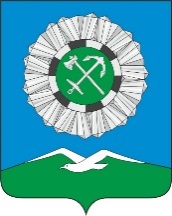 РОССИЙСКАЯ ФЕДЕРАЦИЯИркутская областьСлюдянское муниципальное образованиеАДМИНИСТРАЦИЯ СЛЮДЯНСКОГО ГОРОДСКОГО ПОСЕЛЕНИЯСлюдянского районаг. СлюдянкаПОСТАНОВЛЕНИЕот ________________ № __________Об утверждении реестра парковок общего пользования на автомобильных дорогах общего пользования местного значения на территории Слюдянского муниципального образования В связи с приведением автомобильных дорог  в соответствие с нормативными требованиями, руководствуясь подпунктом 2 пункта 1 статьи 7 Федерального закона от 29.12.2017 N 443-ФЗ "Об организации дорожного движения в Российской Федерации и о внесении изменений в отдельные законодательные акты Российской Федерации", в соответствии с Федеральным законом от 06.10.2003г. № 131-ФЗ «Об общих принципах организации местного самоуправления в Российской Федерации», руководствуясь статьями 10,11,44,47 Устава Слюдянского  муниципального образования, зарегистрированного Главным управлением Министерства юстиции Российской Федерации по Сибирскому федеральному округу от 23.12.2005 года регистрационный №  RU 385181042005001, с изменениями и дополнениями, зарегистрированными Главным управлением Министерства юстиции Российской Федерации по Сибирскому Федеральному округу от 09 ноября 2018 года №RU385181042018003,ПОСТАНОВЛЯЮ: Утвердить реестр парковок общего пользования на автомобильных дорогах общего пользования местного значения на территории Слюдянского муниципального образования (приложение №1).Опубликовать настоящее постановление в газете «Байкал-новости» или в приложении к ней, а также на официальном сайте Слюдянского муниципального образования в сети «Интернет» www.gorod-sludyanka.ru.Контроль за исполнением настоящего постановления возложить на заместителя главы Слюдянского муниципального образования.Глава Слюдянскогомуниципального образования	                                                                               В.Н. Сендзяк  Приложение №1, к постановлению администрации администрации Слюдянскогогородского поселенияот ________________ №_________Реестр парковок общего пользования на автомобильных дорогах общего пользования местного значения на территории Слюдянского муниципального образованияВедущий специалист отдел ЖКХ, благоустройства, транспорта, связи администрации Слюдянского городского поселения                                            Е.А. Козырева№ п/пАдрес место расположение парковочных месткол-во мест1по ул. Парижской Коммуны в районе "Центрального рынка"92по ул. Парижской Коммуны в районе ресторана "Деловой двор"83по ул. Парижской Коммуны в районе сквера Слюдянских Красногвардейцев114по ул. Бабушкина (в районе ЦРБ)325по ул. Ленина (в районе ЗАГС)156по ул. Советская в районе «Центрального сквера» 187по ул. Советской в р-не д/с №148по ул. Советской в р-не д/с №21379по ул. Советской в р-не ресторана "Кристалл"1210по ул. Советской в р-не кафе "КФС"711по ул. Ленина в районе торгового центра "Минутка", "Прикид"1212по ул. Ленина в районе дома 110  ("Славное море")1213по ул. Пушкина в районе РОВД1214по ул. Ржанова в районе "Почта России"1215по ул. Ржанова "Центральный рынок"2016по ул. Комсомольская в районе "ДОСААФ"517по ул. Кутелева в районе ОМВД России по Слюдянскому району2018по ул. Ленина (автостанция)1019по ул. Ленина в районе ДК «Перевал»620по ул. Героя Ивана Тонконог, в районе ж/д вокзала3521по ул. Кутелева в районе магазина «Курбатовский»1122по ул. Ленина в районе «Отдела опеки и попечительства граждан по Слюдянскому району»523по ул. Ленина в районе магазина «Светофор»2024по ул. Амбулаторная, в районе дома №16925по ул. Амбулаторная, в районе дома №18826по ул. Амбулаторная, в районе дома №20727по ул. Амбулаторная, в районе дома №24828по ул. Ленина, в районе дома №1А1129по ул. Ленина, в районе дома №1Б1130по ул. Ленинградская, в районе дома №1А631по ул. Ленина, в районе дома №111532по ул. Ленина, в районе дома №113833по ул. Ленина, в районе дома №1159